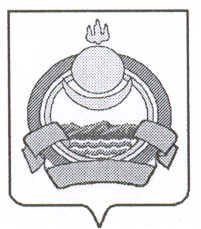 СОВЕТ ДЕПУТАТОВмуниципального образования городского поселения «Поселок Онохой»Заиграевского района Республики Бурятия671300   п. Онохой,  ул. Гагарина, д.11,  тел. 830136(56-2-59), тел/факс: 830136(56-3-03)adm-onohoy@mail.ruРЕШЕНИЕ13 май 2024 г									№ 6Об отказе получения дотацииНа выравнивание бюджетной обеспеченностиМО ГП «Поселок Онохой» на 2025 год и на плановый период 2026-2027 годы.В соответствии с представленными расчетами администрации МО ГП «Поселок Онохой» на 2025 и на плановый период 2026-2027гг полностью обеспечено налоговыми и неналоговыми доходами для использования возложенных на него полномочий.Совет депутатов решил:Отказаться от получения дотации на выравнивание бюджетной обеспеченности из бюджета муниципального образования «Заиграевский район» на 2025г и на плановый период 2026-2027гг.Формирование бюджета МО ГП «Поселок Онохой» производить в соответствии с частью 6 статьи 136 бюджетного кодекса Российской Федерации.2.Настоящее Решение вступает в силу с момента обнародования.3. Настоящее Решение обнародовать на информационных стендах  и опубликовать на официальном сайте администрации МОГП «Поселок Онохой».Глава МО ГП «Поселок Онохой»					В.В. ИвановПредседатель Совета депутатов						И.В. ИванниковМО ГП «Поселок Онохой»